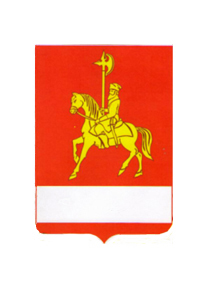 АДМИНИСТРАЦИЯ КАРАТУЗСКОГО РАЙОНАПОСТАНОВЛЕНИЕ25.06.2020                                         с. Каратузское                                         № 543-пО внесении изменения в постановление администрации Каратузского района от 11.06.2020 № 513-п «Об утверждении Порядка предоставления иных межбюджетных трансфертов бюджетам муниципальных образований Каратузского района на обеспечение первичных мер пожарной безопасности».	В соответствии с соглашением № 25 ПМ от 15.05.2020 года «О предоставлении субсидий бюджету Каратузского района Красноярского края из краевого бюджета на обеспечение первичных мер пожарной безопасности», руководствуясь ст. 25 Устава муниципального образования «Каратузский район», ПОСТАНОВЛЯЮ:1. Внести в постановление администрации Каратузского района от 11.06.2020 № 513-п «Об утверждении Порядка предоставления иных межбюджетных трансфертов бюджетам муниципальных образований Каратузского района на обеспечение первичных мер пожарной безопасности» следующее изменение:пункт 7 изложить в следующей редакции:«7. Для перечисления иных межбюджетных трансфертов, администрации муниципальных образований Каратузского района представляют на бумажном носителе согласованный с администрацией района в финансовое управление администрации Каратузского района пакет документов:выписки из решения представительного органа поселения о бюджете на соответствующий год, подтверждающую софинансирование соответствующих расходов из средств местного бюджета;сведения о первичных мерах пожарной безопасности, выполняемых муниципальным образованием в текущем году;копии муниципальных контрактов (договоров), предметом которых является приобретение товара, выполнение работ, оказания услуг, копии документов, подтверждающих выполнение обязательств: товарные (товарно-транспортные) накладные, акты приема-передачи товаров, акты сдачи-приемки выполненных работ (оказанных услуг).Документы должны быть заверены главой муниципального образования либо уполномоченным им лицом.»изложить приложение 2 к «Порядку предоставления иных межбюджетных трансфертов бюджетам муниципальных образований Каратузского района на обеспечение первичных мер пожарной безопасности» в следующей редакции, согласно приложения.2. Опубликовать постановление в периодическом печатном издании Вести муниципального образования «Каратузский район» и на официальном сайте администрации Каратузского района с адресом в информационно-телекоммуникационной сети Интернет - www.karatuzraion.ru.3. Контроль за исполнением настоящего постановления оставляю за собой.4. Настоящее постановление вступает в силу в день, следующий за днем его официального опубликования в периодическом печатном издании «Вести муниципального образования «Каратузский район»». Глава района                                                                                                  К.А. ТюнинСведенияо первичных мерах пожарной безопасности, выполняемых на территории __________________сельсовета в 20    годурублейГлава  ___________ сельсовета                                                                                                                           ФИО, подписьПечатьИсполнитель:ФИО, тел.Примечание: при отсутствии отдельных мероприятий ставить прочерк в соответствующей ячейке.Приложение к постановлению администрацииКаратузского района от 25.06.2020 № 543-пПриложение 2к Порядку предоставления иных межбюджетныхтрансфертов бюджетам муниципальных образованийКаратузского района на обеспечениепервичных мер пожарной безопасности№ п/пМероприятияЗа счет субсидий из краевого бюджетаЗа счет средств местного бюджета (5 %)ВсегоПриобретение специальной и боевой одежды для пожарных добровольцевПриобретение передвижных пожарных комплексов или передвижных пожарно-спасательных комплексовПриобретение пожарных мотопомпМатериальное стимулирование работы добровольных пожарных за участие в профилактике и тушении пожаровМатериальное стимулирование работы внештатных инструкторов пожарной профилактики за проведение обследования и проверки противопожарного состояния объектов жилого назначения, других объектов, проведение противопожарной агитации и пропаганды среди населенияРемонт и профилактическое обслуживание сетей противопожарного водопроводаРемонт, очистка от снега подъездов к источникам противопожарного водоснабжения (пожарным водоемам, пирсам, гидрантам)Установка указателей гидрантов и водоемов (водоисточников)Монтаж и ремонт в помещениях насосных станций противопожарного водопровода прямой  телефонной связи с пожарной охранойУстройство подъездов с площадками (пирсами) с твердым покрытием размерами не менее 12 х  у пожарных водоисточников для установки пожарных автомобилей и забора водыУстройство и ремонт приспособлений в водонапорных башнях для отбора воды пожарной техникойУстановка наружных источников пожарного водоснабженияПополнение пожарных водоемов запасами водыУстройство незамерзающих прорубей в естественных водоисточниках Приобретение емкостей для воды объемом более  для каждого муниципального жилого строенияПриобретение первичных средств пожаротушения: переносные и передвижные огнетушители (воздушно-пенные, порошковые, углекислотные), пожарные краны и средства обеспечения их использования (пожарные рукава, пожарные стволы, переходные головки, резиновые уплотнители), лом, багор, крюк с деревянной ручкой, ведро, комплект для резки электропроводов: ножницы, диэлектрические боты и коврик, асбестовое полотно, грубошерстная ткань или войлок (кошма, покрывало из негорючего материала), лопата штыковая, лопата совковая, вилы, топор пожарный, тележка для перевозки оборудования, емкость для хранения воды объемом ; , ящик           с песком , насос ручной,  рукав Ду 18-20 длиной , защитный экран 1,4 x , стойки для подвески экрановПриобретение средств индивидуальной защитыПерезарядка огнетушителейРемонт и обслуживание автоматических установок пожарной сигнализации  Приобретение, монтаж, обслуживание и ремонт системы оповещения людей на случай пожара Устройство минерализованных защитных противопожарных полосОрганизация противопожарной пропаганды, обучение мерам пожарной безопасностиВсего: